Læringsplan for mandag 15. juni.Et eple om dagen gjør under i magen 😉Vennlig hilsen Lise, Emilie, Katrine og Susanne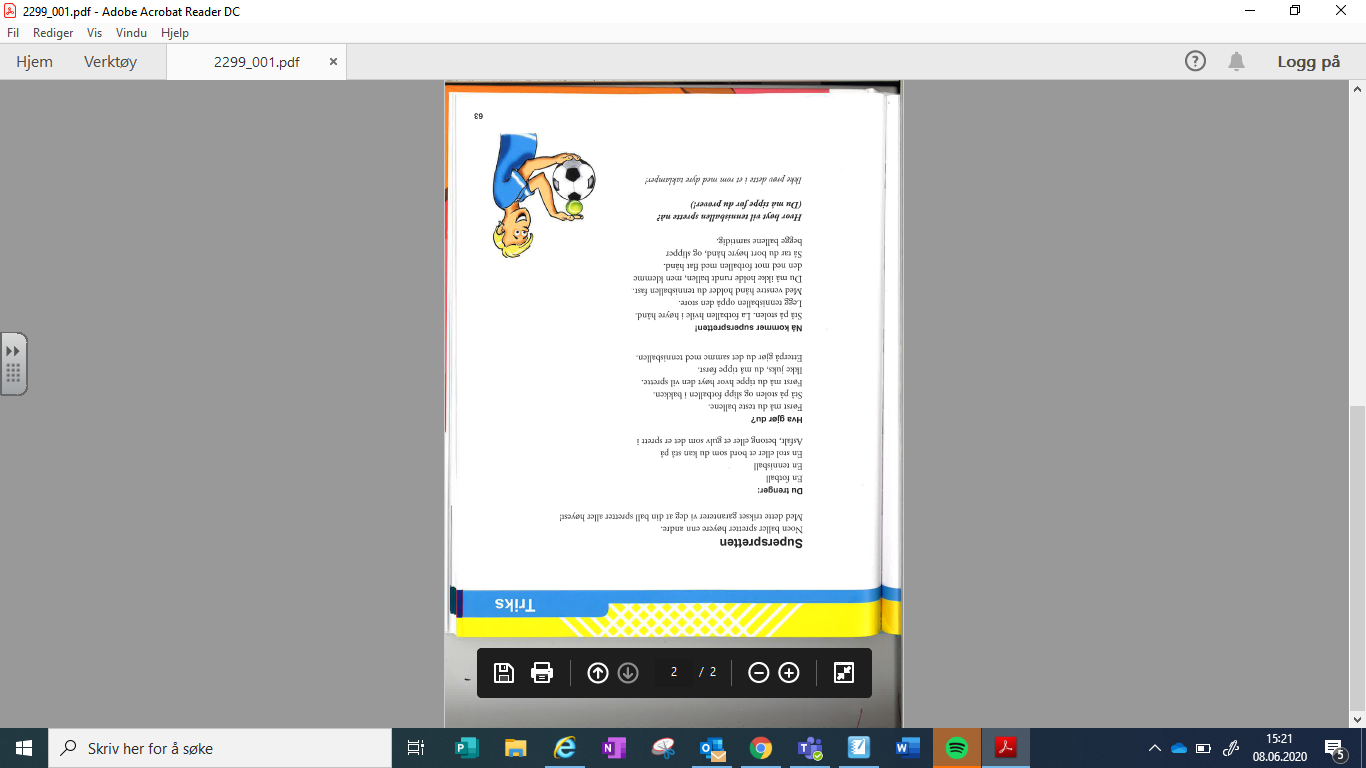 Mål:Jeg kan bruke rutenett for å beskrive bevegelsen og plassering av gjenstander. Økt 109.00-10.00MatematikkJobb minst 10 min. med Multi Smartøving. Det er nå nytt kapittel om plassering i rutenett. Se på s. 118 om introduksjonsbildet. Prat om hva du ser? Hva tror du dette kap handler om. Gjør s. 119 og 120 i multi 3b.Mål:
Jeg kan bruke kroppen til å utforske ulike bevegelser.Fysisk aktivitet10.00-11.00Ta en tur med sparkesykkelen. Mål:Jeg kan finne informasjon i en tekst. Økt 2 12.00-13.00NorskLeseverksted om “Superspretten”.Se ark på neste side. Mål:Jeg kan lese ulike tekster med sammenheng og forståelse.LesestundLes 30 minutter i selvvalgt bok. Hør gjerne lydbok.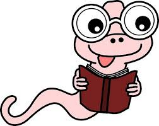 Det ligger flere bøker/lydbøker på https://skole.salaby.no/3-4/norsk/bibliotek og http://lesemester.no/ (logg inn med feide)Mål (Smartbegrep):
Omsorg: Det er når vi viser at vi bryr oss om andre med det vi sier eller gjør.AnnetVis omsorg ved å spørre om mamma/pappa trenger hjelp til noe. Du kan også:ringe en venn, et familiemedlem, gå ut med søpla, rydd av etter middag, hjelp til med å lage mat, ta ut av oppvaskmaskinen, rydde i hagen, brette klær.